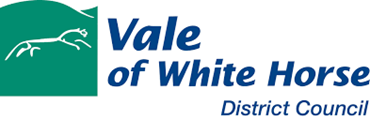 If you pay your council tax in the Vale of White Horse please complete this application form.Next steps - documents required proof of ID or benefitIt is essential you supply, at the same time as submitting your application, the evidence required to assess your application. We are unable to assess your application / allocate your award without this evidence. Proof of benefit (if applicable):Along with your application form please attach recent proof of the relevant benefit for your household which includes your full name and address. This could be as screenshots or photocopies.orProof of earnings (if applicable): e.g. screenshots or photocopies of recent payslips / bank statements for your household which include your full name and address.Proof of identification and address:This could be a copy of your driving licence or a copy of your passport and an official document with your name and address on. Benefit evidence can also be used as proof of addressFinallyOnce you have completed this form, please email your form to either;Vale Community Impact                     OR                   Citizens Advice 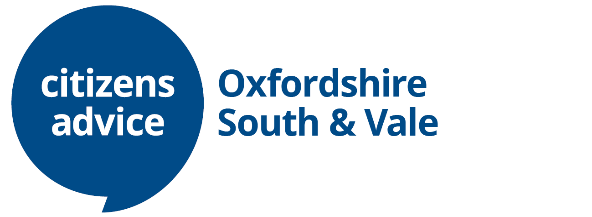 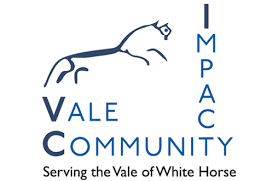 Email: hsf@vci.org.uk                                             Email: hsf.vale@citizensadviceosav.org.ukTelephone: 01235 355359                                     Telephone: 01235 750752Please do not send the application form to both advice centresYou will be notified once your application has been assessed and told if you were successful or not.Please be aware that there will be a high demand for this fund. The applications will be assessed on a first come, first served basis and the process could take up to ten working days. We’d prefer you choose to submit your application form and relevant documentation via email, as this saves paper and reduces admin costs for the taxpayer. There is no need to post a hard copy as well.If you’re unable to fill in the form online and email it, a paper version of the application form is available by calling 01235 422600. In order to process your application, your details will be processed, stored and shared by Vale of White Horse District Council, Citizens Advice and Vale Community Impact. Vale of the White Horse District Council will process any award that is made.To see how Vale of White Horse District Council, Citizens Advice and Vale Community Impact will use and store your data, please read their privacy notice which you can find on their websites. If you need this in any other format, please contact them direct.Vale of White Horse Privacy NoticeCitizens Advice Privacy NoticeVale Community ImpactPlease tick the boxes below – Eligibility Please tick the boxes below – Eligibility Please tick the boxes below – Eligibility Is this the first time you have applied for Household Support Fund assistance? Applications are currently only open to residents who have not already received support through the Household Support Fund.If you have submitted as a 2nd time applicant prior to 13 February 2023 you will need to resubmit an application formYes  No   Do you live in the Vale of White Horse?Yes  No  Are you over 16?      Yes  No  Are you struggling to afford food, energy bills and other essential household items?Yes  No  Are you the only person applying in your household? Yes  No  Please do not send the application form to both advice centres.For this round of Household Support Fund, please can you confirm you have not applied to any other agency?Yes  Please share your contact detailsPlease share your contact detailsPlease share your contact detailsYour full name:Your full name:Your full name:Address including postcode: Address including postcode: Address including postcode: Contact telephone number:Contact telephone number:Contact telephone number:Email address:  Email address:  Date of Birth: Number of people in your household: Adults: Adults: (Under the age of 19 years as at 31 March 2023)Children:Are you of state pension age?yes:  no:  Please tick the boxes belowPlease tick the boxes belowPlease tick the boxes belowIn your household do you receive any means tested benefits? Universal Credit		Working Tax Credits			Income-based ESAIncome-based JSA		Income Support				Housing BenefitPension CreditYes  No  Do you receive council tax reduction? (Please note we are not referring to the single person council tax reduction)Yes  No  Does your household earn less than the Oxford Living Wage? (Single person £20,202 / couple or single parent £30,303)Yes  No  Can you confirm there are no other ways you can afford food, energy bills and other essential household items? (e.g. do you have less than £6000 savings)Yes  No  If successful, how would you like your HSF award to be made? Please tick one only. Food only = Yes  You will be able to choose which supermarket from a range of options.Energy only = Yes  Please complete the details as below Both = Yes  Please complete the details as below If successful, how would you like your HSF award to be made? Please tick one only. Food only = Yes  You will be able to choose which supermarket from a range of options.Energy only = Yes  Please complete the details as below Both = Yes  Please complete the details as below If successful, how would you like your HSF award to be made? Please tick one only. Food only = Yes  You will be able to choose which supermarket from a range of options.Energy only = Yes  Please complete the details as below Both = Yes  Please complete the details as below If you have ticked support for energy or both you must complete these details:Energy supplier for Gas:                                                      Energy supplier for Electric:                                                Do you pay by direct debit or by a regular bill? Yes/NoDo you have a top up meter? Yes/NoIf you have ticked support for energy or both you must complete these details:Energy supplier for Gas:                                                      Energy supplier for Electric:                                                Do you pay by direct debit or by a regular bill? Yes/NoDo you have a top up meter? Yes/NoIf you have ticked support for energy or both you must complete these details:Energy supplier for Gas:                                                      Energy supplier for Electric:                                                Do you pay by direct debit or by a regular bill? Yes/NoDo you have a top up meter? Yes/NoIf successful, how would you like to receive your vouchers?By Email – a link will be sent to you - Yes  By Post - Yes  If successful, how would you like to receive your vouchers?By Email – a link will be sent to you - Yes  By Post - Yes  If successful, how would you like to receive your vouchers?By Email – a link will be sent to you - Yes  By Post - Yes  Is there anything else that you need us to know?Is there anything else that you need us to know?Is there anything else that you need us to know?